学習シート　　小学校低学年No.1　　　　　　　　ねん　　　くみ　　なまえ　　　　　　　　　　　　　☆のはのとくちょう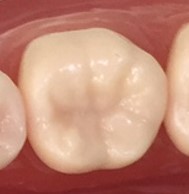 ☆のはをむしばにしないためにはどうすればいいか？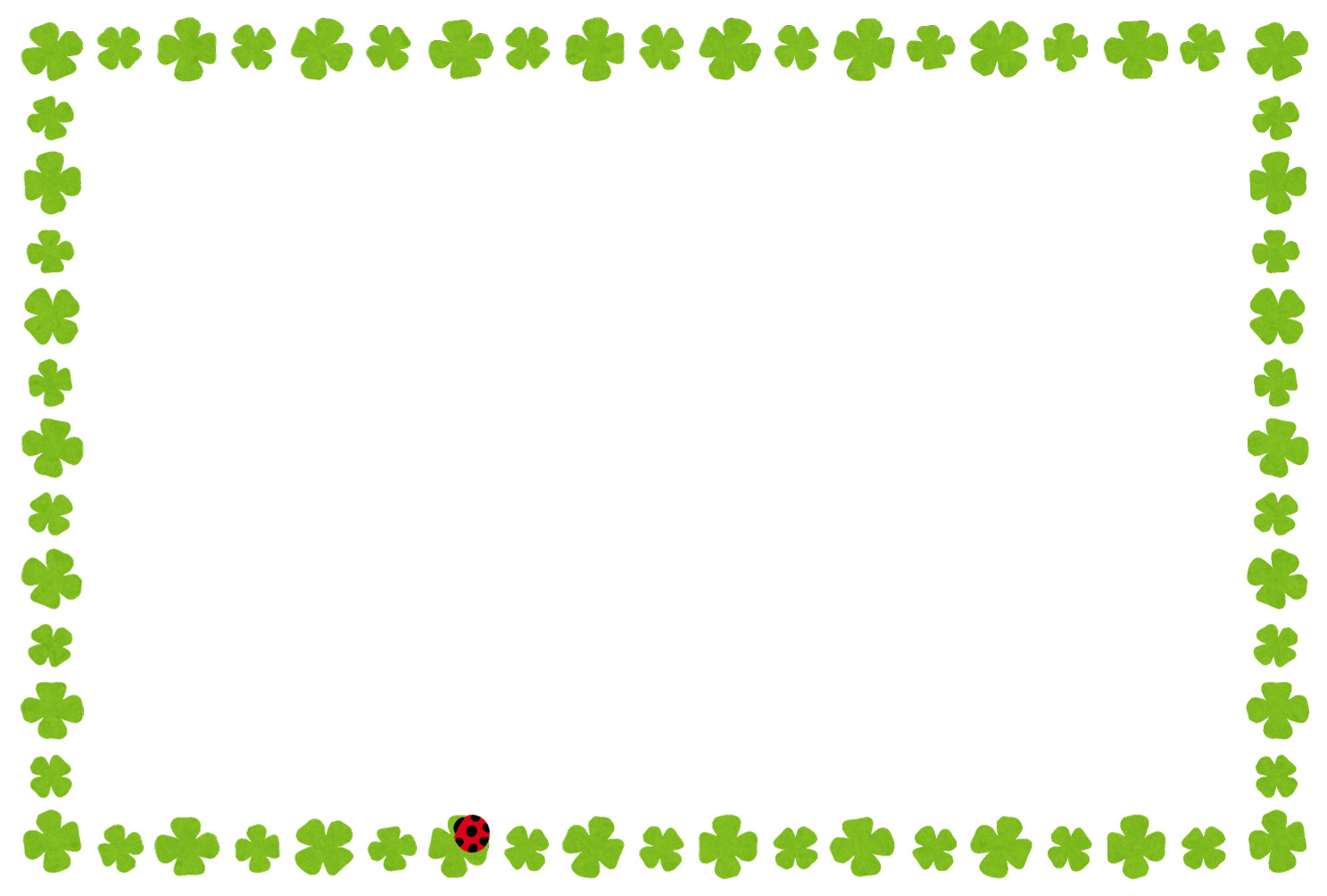 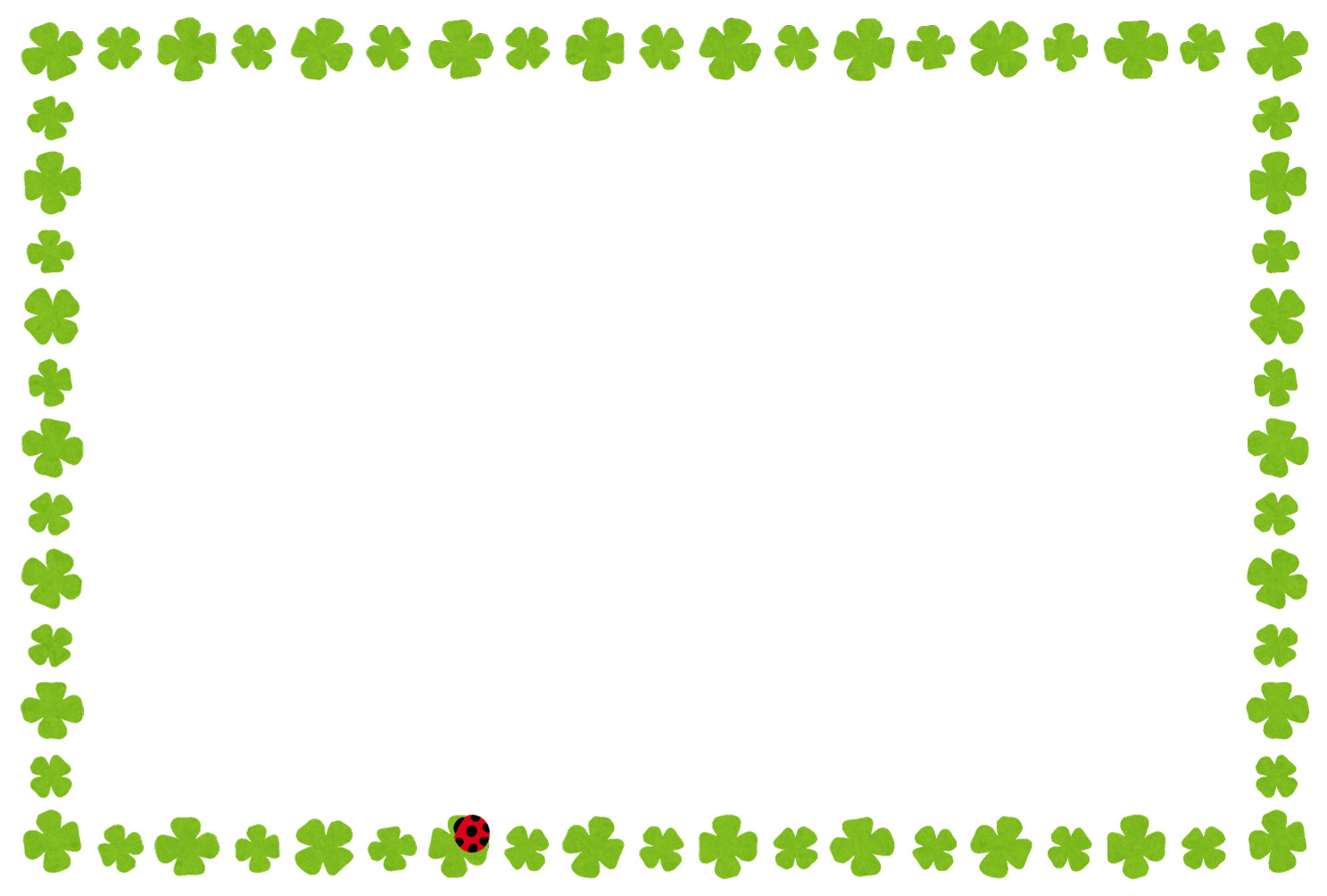 　がつ　 にち　がつ　 にち　がつ　 にち　がつ　 にち　がつ　 にち　がつ　 にち　がつ　 にち